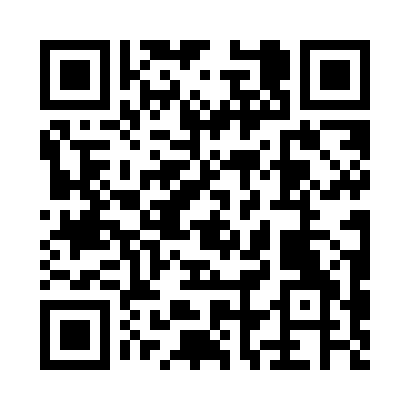 Prayer times for Abernethy Forest, Perth & Kinross, UKWed 1 May 2024 - Fri 31 May 2024High Latitude Method: Angle Based RulePrayer Calculation Method: Islamic Society of North AmericaAsar Calculation Method: HanafiPrayer times provided by https://www.salahtimes.comDateDayFajrSunriseDhuhrAsrMaghribIsha1Wed3:185:241:126:269:0011:062Thu3:175:221:116:279:0211:073Fri3:165:201:116:289:0411:084Sat3:155:171:116:299:0611:095Sun3:135:151:116:319:0911:106Mon3:125:131:116:329:1111:117Tue3:115:101:116:339:1311:128Wed3:105:081:116:349:1511:139Thu3:095:061:116:369:1711:1410Fri3:085:041:116:379:1911:1511Sat3:075:021:116:389:2111:1612Sun3:065:001:116:399:2311:1713Mon3:054:581:116:409:2511:1814Tue3:044:561:116:419:2711:1915Wed3:034:541:116:439:2911:2016Thu3:024:521:116:449:3111:2117Fri3:014:501:116:459:3311:2218Sat3:004:481:116:469:3511:2319Sun2:594:461:116:479:3711:2420Mon2:584:441:116:489:3911:2521Tue2:574:431:116:499:4111:2622Wed2:564:411:116:509:4211:2723Thu2:564:391:116:519:4411:2824Fri2:554:381:116:529:4611:2925Sat2:544:361:126:539:4811:3026Sun2:534:351:126:549:4911:3127Mon2:534:331:126:559:5111:3228Tue2:524:321:126:569:5311:3229Wed2:514:311:126:569:5411:3330Thu2:514:291:126:579:5611:3431Fri2:504:281:126:589:5711:35